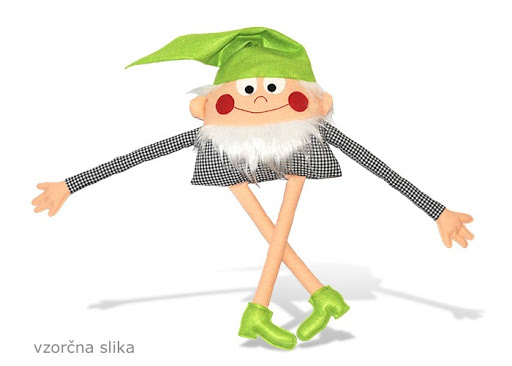 Pozdravljeni, drage učenke in dragi učenci, pri še eni urici Pravljičnega krožka na daljavo.Tokrat poslušajte pravljico izpod peresa Žige X Gombača, z naslovom Dobra volja.Sledite spodnji povezavi in pritisnite Predvajaj.https://www.lahkonocnice.si/pravljice/dobra-volja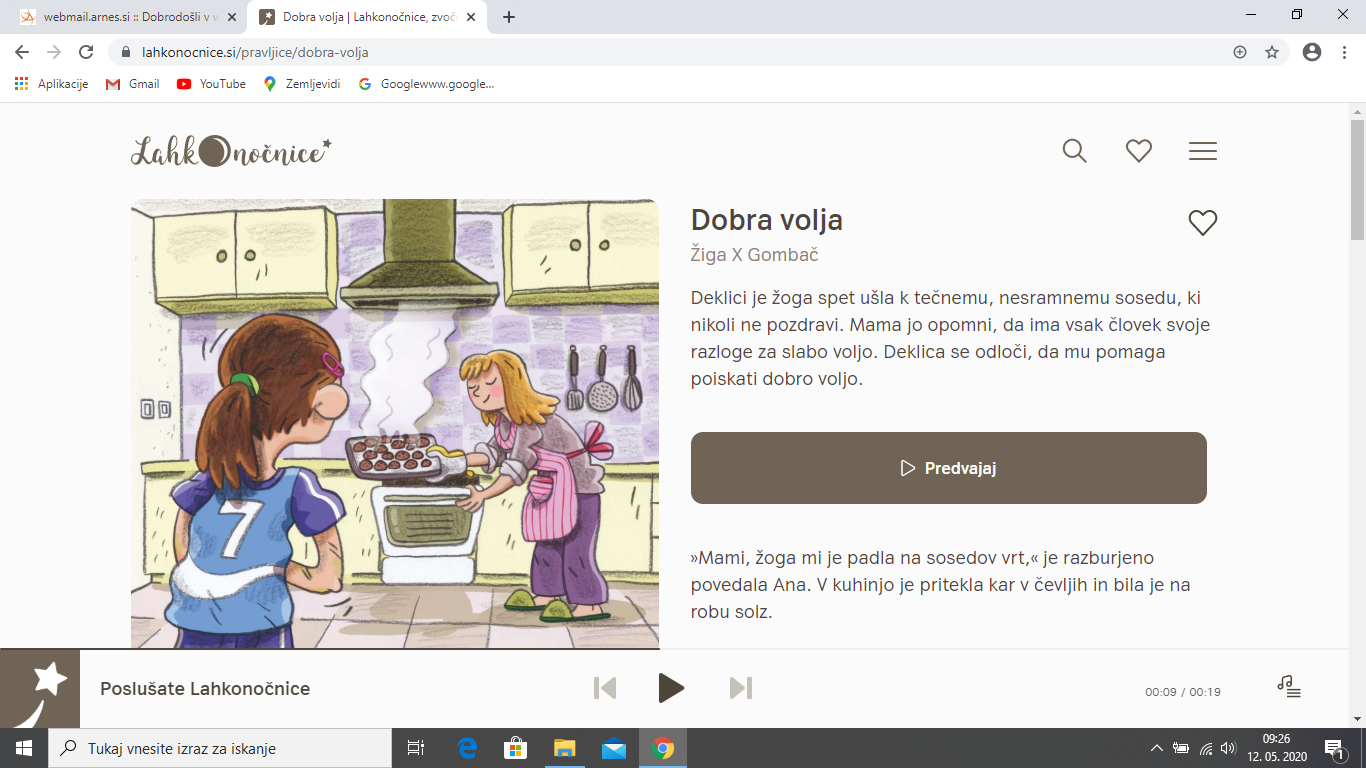 Prijetno poslušanje! Lepo vas pozdravljam,učiteljica Jasmina K.